Claiming the benefitsTo claim the birth grant, you must submit Form D11201 (Iesniegums bērna piedzimšanas pabalsta piešķiršanai – ‘Application for a birth grant’)To claim the childcare allowance, you must submit Form D11202 (Iesniegums vecāku pabalsta/bērna kopšanas pabalsta/un piemaksas pie bērna kopšanas pabalsta par dvīņiem vai vairākiem vienās dzemdībās dzimušiem bērniem piešķiršanai – ‘Application for parental allowance / childcare allowance with [where applicable] a supplement for twins or multiple children born in a single birth’)To claim the state family benefit, you must submit Form D11203 (Iesniegums ģimenes valsts pabalsta/piemaksas pie ģimenes valsts pabalsta par bērnu invalīdu piešķiršanai – ‘Application for state family benefit / supplement to the state family benefit for a child with a disability’) (if one of the family members is (or was) employed and/or resided in an EU/EEA Member State or other country)Applications may be submitted:in person at any state or local VSAA office or a single client service centre that has a contract with the VSAA;by post;electronically, signing the application with a secure electronic signature that contains a timestamp.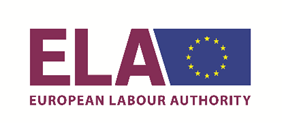 VSAA izmanto Eiropas Darba iestādes atbalstutulkojumu nodrošināšanāFAMILIES RETURNING TO LATVIAFAMILIES RETURNING TO LATVIAFAMILIES RETURNING TO LATVIAFAMILIES RETURNING TO LATVIASituationActions to take before returning Eligibility upon return to LatviaDocuments to be prepared in Latvia1) A mother and a father return to Latvia with a 6-month-old baby. Both parents have terminated their employment abroad.The competent authority of the country of residence must be notified of the relocation to Latvia.Birth grant EUR 421.17Childcare allowance (EUR 171 until the child is 1.5 years old, EUR 42.69 between the age of 1.5 and 2 years)Benefit application must be submitted 2) A mother and a father return to Latvia with a child aged 1 year or younger. Both parents have terminated their employment abroad.The competent authority of the country of residence must be notified of the relocation to Latvia.Childcare allowance (EUR 171 until the child is 1.5 years old, EUR 42.69 between the age of 1.5 and 2 years)State family benefit EUR 11.38 (when the child turns 1 year old) Benefit application must be submitted3) A mother and a father return to Latvia with a child who over 2 years of age.Both parents have terminated their employment abroadThe competent authority of the country of residence must be notified of the relocation to Latvia.State family benefit EUR 11.38Benefit application4) A family returns to Latvia. The husband has terminated his employment in the other country and has not started employment in Latvia.In a few months’ time, the wife will give birth. She worked in the other Member State and receives maternity allowance from the country of her last employment, but has terminated her employment in that country.The competent authority of the country of residence must be notified of the relocation to Latvia.Birth grant EUR 421.17 (if claimed within 6 months of the child’s 8th day of life)Childcare allowance EUR 171 until the child is 1.5 years old, EUR 42.69 between the age of 1.5 and 2 yearsState family benefit EUR 11.38 (when the child turns 1 year old)As long as the mother receives a maternity allowance from the other country, the father may claim childcare allowance and state family benefit. When the maternity allowance expires, the mother may claim the benefits.Benefit application must be submitted5) A mother with a 1-year-old child  returns to Latvia.The child’s father continues to work abroad.The competent authority in the country of the father’s employment must be notified of the change in the mother’s and the child’s place of residenceChildcare allowance (EUR 171 until the child is 1.5 years old, EUR 42.69 between the age of 1.5 and 2 years) and state family benefit in the amount of the difference, if the total amount of family benefits in the country of the father’s employment is lower than the total amount of the benefits in LatviaBenefit application must be submitted6) Parents return to Latvia with a child aged over 2 years. The father starts employment in Latvia, while the mother continues to receive unemployment benefit from the country of her last employment (U2 document [Bezdarbnieka pabalsta tiesību saglabāšana – ‘Extension of entitlement to unemployment benefits’] has been received)The competent authority of the country of residence must be notified of the relocation to Latvia.State family benefit of EUR 11.38 may be claimed by the father. The mother is eligible for family benefits from the country of her last employment (where the unemployment benefit is paid) in the amount of the difference, if the amount of the family benefits there exceeds the amount of the benefits in Latvia.The mother becomes eligible for the state family benefit when her unemployment benefit expires.Benefit application must be submitted